介绍智能首件检测系统，是本公司针对SMT首件确认环节实现减人增效的全新方案，通过整合BOM、CAD坐标及GERBER文件自动生成检测程序，快速准确地对元器件进行逐一检测，并自动判定结果。目录介绍	1目录	21 硬件	32 软件	32.1 软件界面	32.2 准备动作	42.2.1生成文档	42.2.2 加载配置	52.2.3 校准坐标	62.3 测试流程	62.4 筛选	72.5 查找元件	82.6 清除测试结果	83 文档要求	9修订记录	91 硬件通过USB或者串口与LCR电桥连接。2 软件2.1 软件界面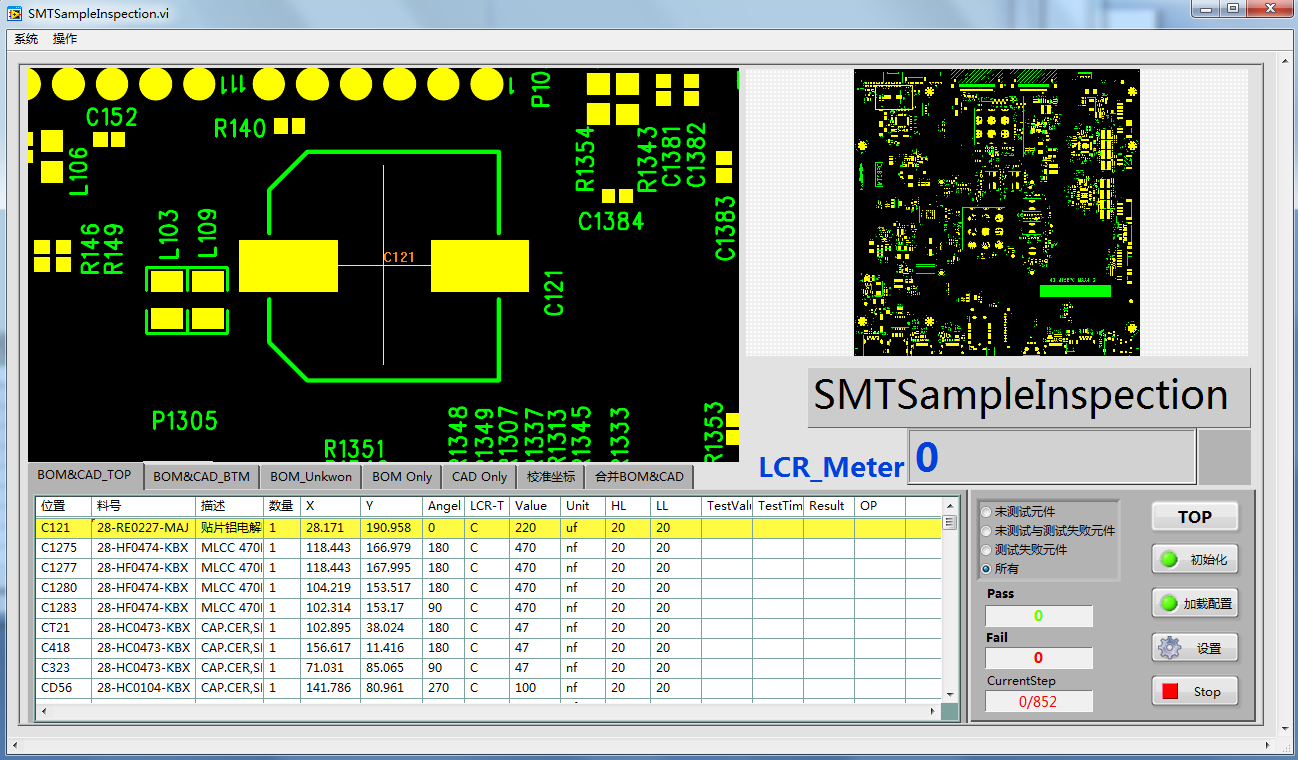 1、TOP层元件列表2、BTM层元件列表3、BOM中无法识别的元件列表4、仅BOM有的元件列表5、仅坐标文件有的元件列表6、校准坐标页面7、合并页面8、元件列表表格9、筛选元件框10、测试数量统计11、功能按键12、细节图13、预览图14、测量值2.2 准备动作2.2.1生成文档选择BOM及CAD坐标文件，点击合并坐标&CAD文件，灯亮则合并成功。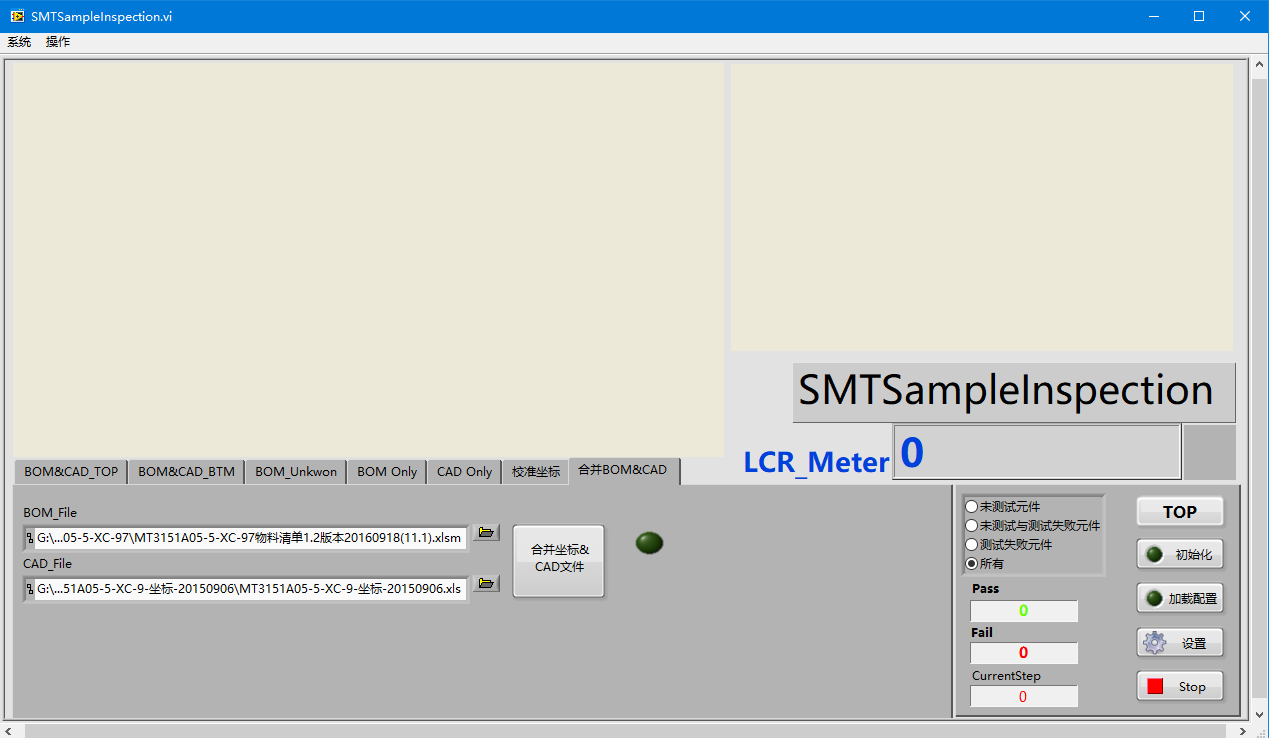 注意：如下文件需放在一个独立的文件夹内，包括：config_combine_bom_cad.ini：识别BOM、CAD原始文件格式SMT_Project_Template.xls：生成的文件的模板MaterialLib.xls：定义筛选规则2.2.2 加载配置点击主界面的设置，在弹出的对话框选择相应文件路径，点击保存，退出。点击主界面的加载配置，灯亮起则加载完成。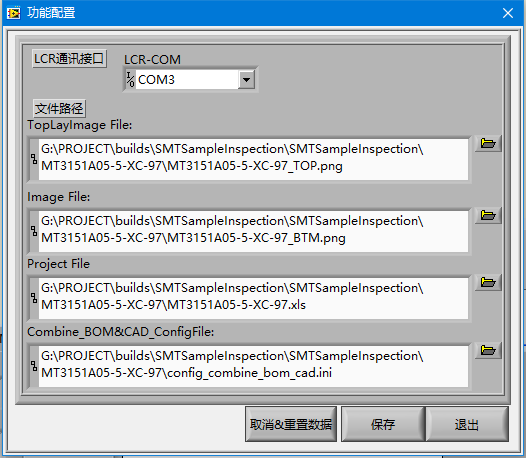 2.2.3 校准坐标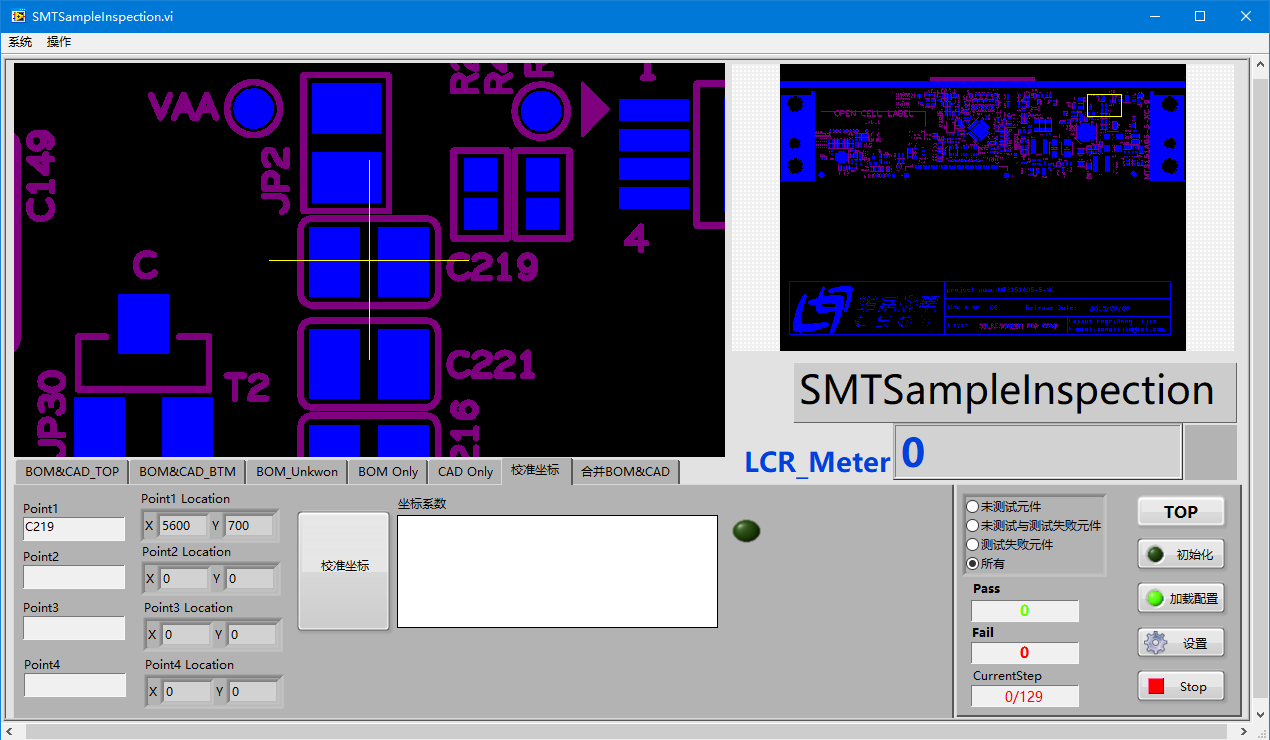 在右侧预览图粗选位置，左侧细节图上精确选择元件中心位置。Point1输入元件位置号，在任意其他位置点击，则自动识别该点坐标。依次选取对角线上的四个点，点击校准坐标，灯亮起则校正完成。在BOM&CAD_TOP或BOM&CAD_BTM任意双击元件，确定校正是否有偏差。2.3 测试流程主界面点击初始化，灯亮起则与仪器通讯正常。在BOM&CAD_TOP或BOM&CAD_BTM任意双击行选定。电桥测试钳夹紧元件，按空格键获取数值。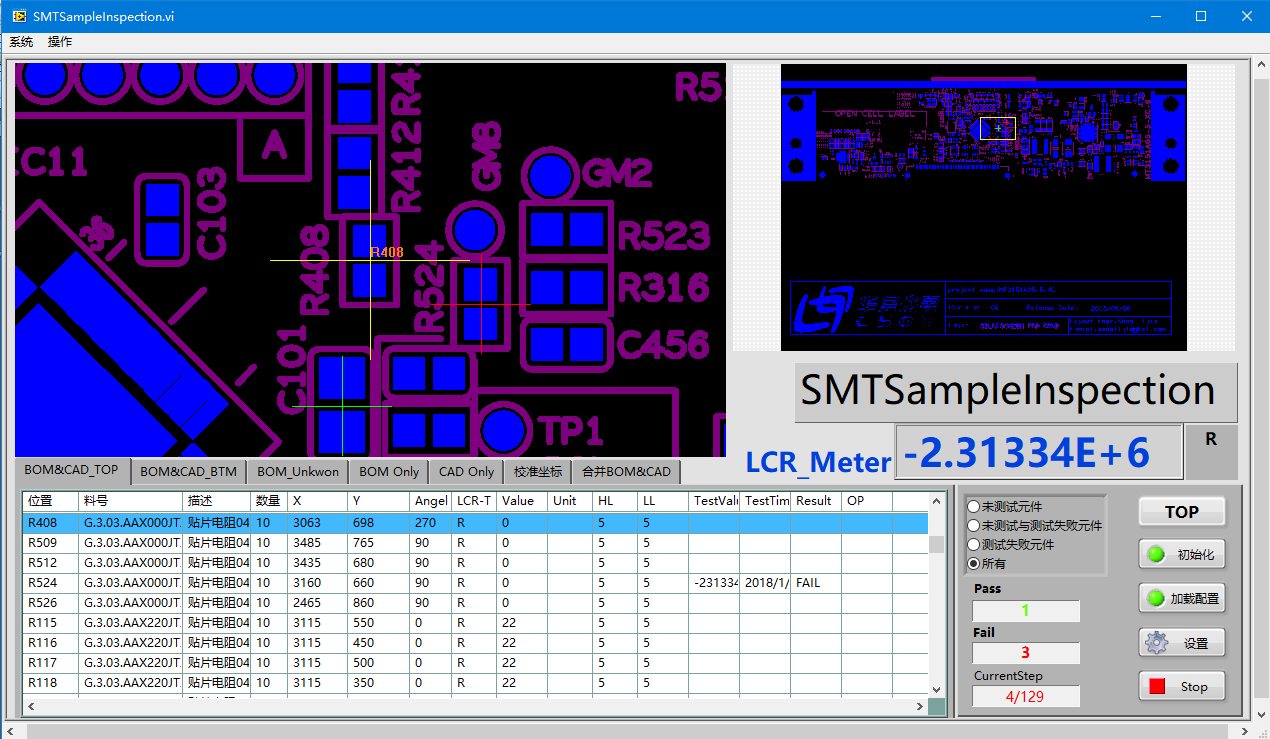 测试成功，表格Result列显示PASS，图片有绿色十字标记。测试失败，表格Result列显示FAIL，图片有红色十字标记。按方向键，可跳至临近的元件。2.4 筛选主界面右侧筛选元件框，如选择测试失败元件，则列表显示测试失败的元件。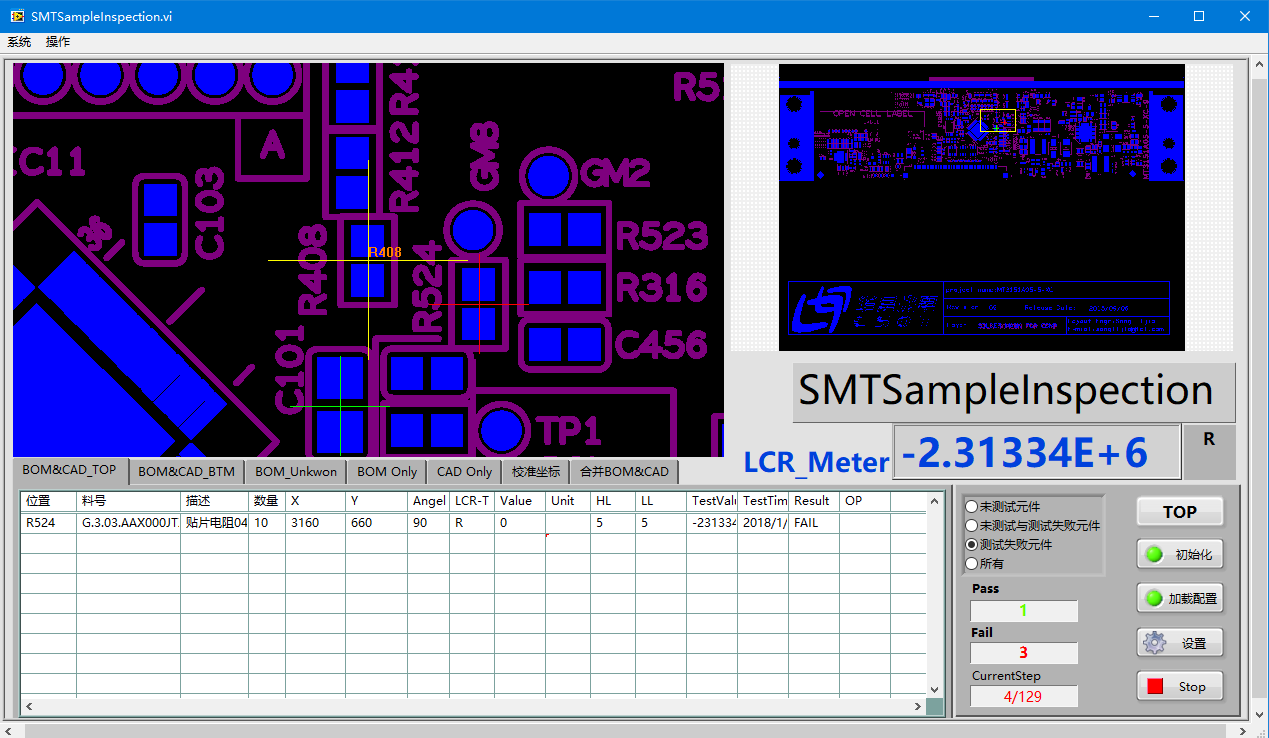 2.5 查找元件 按Ctrl+C，会弹出对话框，输入元件位置号可查找元件位置。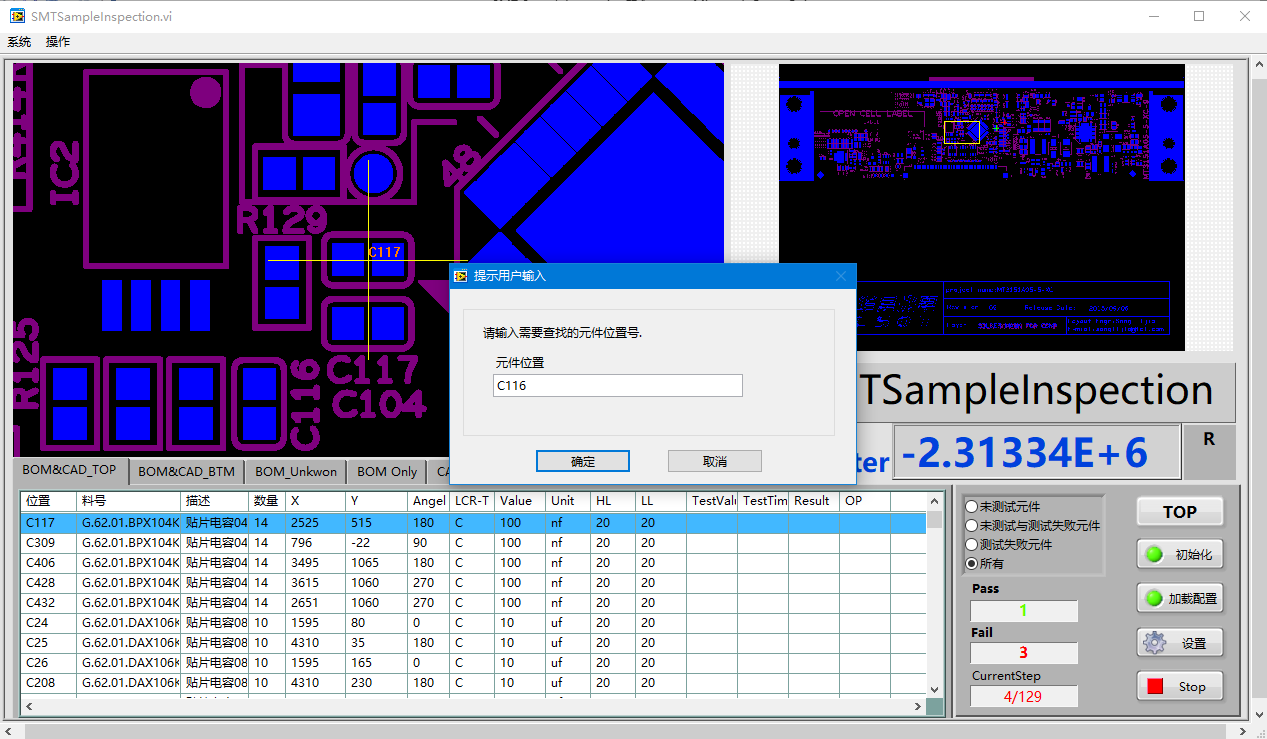 2.6 清除测试结果 左上角菜单可选择清楚现有的测试结果。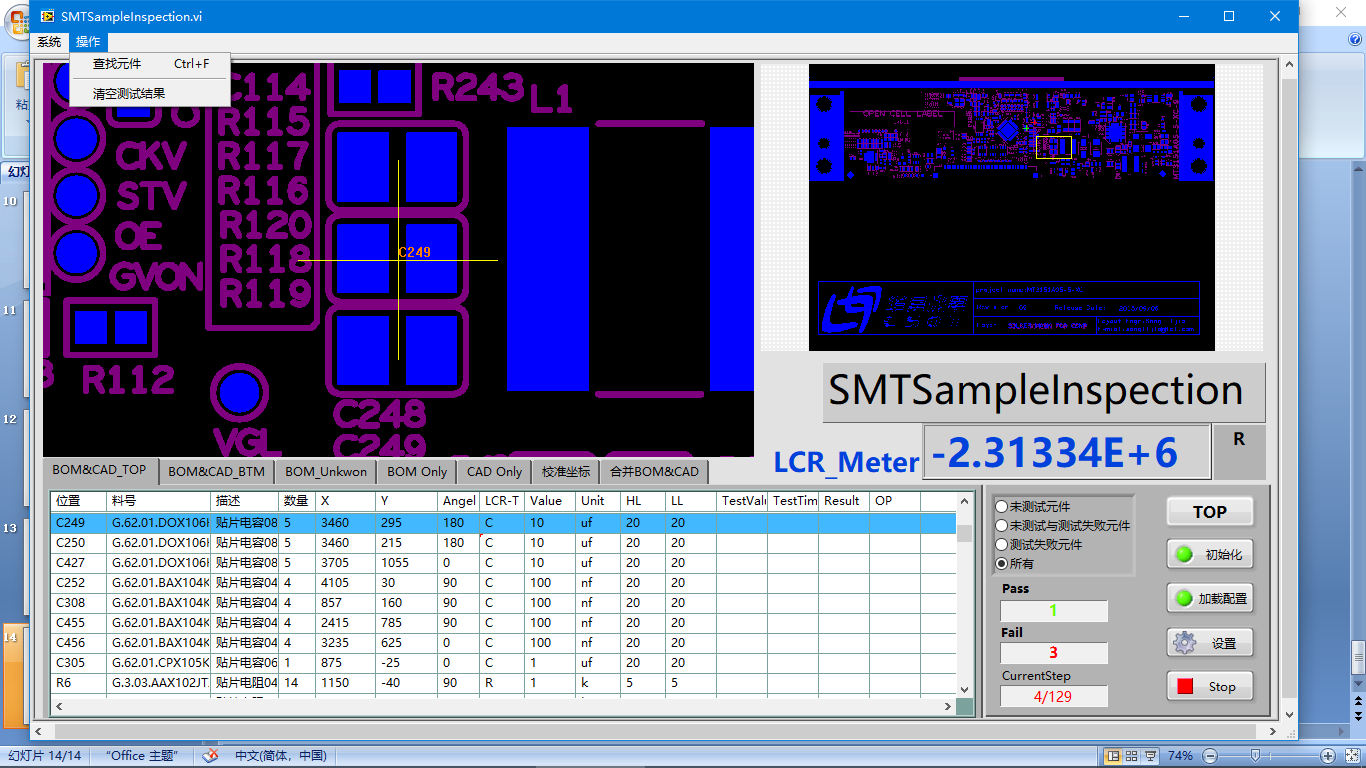 3 文档要求BOM：物料编号、位置号、物料描述需要分别独立一列，物料描述需要包括元件值及单位、误差、数量。CAD：物料位置号、X轴坐标、Y轴坐标、元件所在层需要分别独立一列。修订记录UM0001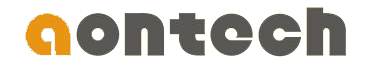 User manualSMTSampleInspection日期版本修订2018/4/231初始版本